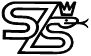 ObjednávkaObjednávkaObjednavatel:Objednavatel:Dodavatel:Dodavatel:Střední zdravotnická školaStřední zdravotnická školaStřední zdravotnická školaCOMPOS DISTRIBUTION s.r.o.COMPOS DISTRIBUTION s.r.o.COMPOS DISTRIBUTION s.r.o.Ruská 2200/91Ruská 2200/91Mečíková 2918/1Mečíková 2918/1100 00  Praha 10100 00  Praha 10106 00  Praha 10 - Záběhlice106 00  Praha 10 - Záběhlice106 00  Praha 10 - ZáběhliceIČ:  00638765IČ: 27199983Tel.:246 090 805DIČ: CZ27199983CZ27199983Banka:PPF banka a.s.PPF banka a.s.Banka:RaiffeisenbankRaiffeisenbankČíslo účtu:2003780005/60002003780005/6000Číslo účtu:1833892001/55001833892001/5500KódPočet ksCena/ksMěnaDPH %ZákladCelkemNázev produktuNázev produktu265364111306 717,00Kč21%371 127,57SM 2U, 2x iX4116,192GB DDR4,HW RAID,13x 960GB SSD,2x SATA DOM 32GB,Dual 1Gbe,2x1200W,3NBDSM 2U, 2x iX4116,192GB DDR4,HW RAID,13x 960GB SSD,2x SATA DOM 32GB,Dual 1Gbe,2x1200W,3NBDSM 2U, 2x iX4116,192GB DDR4,HW RAID,13x 960GB SSD,2x SATA DOM 32GB,Dual 1Gbe,2x1200W,3NBDSM 2U, 2x iX4116,192GB DDR4,HW RAID,13x 960GB SSD,2x SATA DOM 32GB,Dual 1Gbe,2x1200W,3NBDSM 2U, 2x iX4116,192GB DDR4,HW RAID,13x 960GB SSD,2x SATA DOM 32GB,Dual 1Gbe,2x1200W,3NBDSM 2U, 2x iX4116,192GB DDR4,HW RAID,13x 960GB SSD,2x SATA DOM 32GB,Dual 1Gbe,2x1200W,3NBDSM 2U, 2x iX4116,192GB DDR4,HW RAID,13x 960GB SSD,2x SATA DOM 32GB,Dual 1Gbe,2x1200W,3NBDSM 2U, 2x iX4116,192GB DDR4,HW RAID,13x 960GB SSD,2x SATA DOM 32GB,Dual 1Gbe,2x1200W,3NBD2611813817 483,00Kč21%9 054,00Academic VMware vSphere 6 Essentials Kit for 3 hosts (Max 2 processors per host)Academic VMware vSphere 6 Essentials Kit for 3 hosts (Max 2 processors per host)Academic VMware vSphere 6 Essentials Kit for 3 hosts (Max 2 processors per host)Academic VMware vSphere 6 Essentials Kit for 3 hosts (Max 2 processors per host)Academic VMware vSphere 6 Essentials Kit for 3 hosts (Max 2 processors per host)Academic VMware vSphere 6 Essentials Kit for 3 hosts (Max 2 processors per host)2611814012 719,00Kč21%3 289,99Academic Subscription only for VMware vSphere 6 Essentials Kit for 3 yearsAcademic Subscription only for VMware vSphere 6 Essentials Kit for 3 yearsAcademic Subscription only for VMware vSphere 6 Essentials Kit for 3 yearsAcademic Subscription only for VMware vSphere 6 Essentials Kit for 3 yearsAcademic Subscription only for VMware vSphere 6 Essentials Kit for 3 yearsAcademic Subscription only for VMware vSphere 6 Essentials Kit for 3 years26071543SRT5KRMXLI183 617,00Kč21%101 176,57APC Smart-UPS SRT 5000VA (4,5 kW) 230V Rack MountAPC Smart-UPS SRT 5000VA (4,5 kW) 230V Rack MountAPC Smart-UPS SRT 5000VA (4,5 kW) 230V Rack MountAPC Smart-UPS SRT 5000VA (4,5 kW) 230V Rack Mount26071451131 377,00Kč21%37 966,17APC Smart-UPS SRT 192V 5kVA and 6kVA RM Battery PackAPC Smart-UPS SRT 192V 5kVA and 6kVA RM Battery PackAPC Smart-UPS SRT 192V 5kVA and 6kVA RM Battery PackAPC Smart-UPS SRT 192V 5kVA and 6kVA RM Battery PackCelková hodnota objednávky Celková hodnota objednávky Celková hodnota objednávky v Kč:431 913,00s DPH:522 615,00V Praze dne12.12.2018